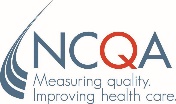 COVID-19 Impact TrackerOrganizations impacted by COVID-19:  Use this form to request survey accommodations described on NCQA’s website at ncqa.org/covid. To qualify for these accommodations, you must submit a Disaster Management Plan describing your modified approach to addressing applicable standards. NCQA staff/surveyors will review this form along with your submission documents to assess any needed accommodations. Organization Name:  			Program Type:  Accred Code:  				Submission Date:  				Instructions:  All fields are required. List all Elements impacted by COVID-19 and provide a brief description of how COVID-19 impacted your organization’s ability to meet the requirements.  Summarize requested accommodations and mitigation efforts and provide a reference to applicable sections of your Disaster Management Plan.  Please annotate and bookmark your Disaster Management Plan for easy reference.  In the IRT, link the Disaster Management Plan to each impacted Element.Add rows as needed.FILE REVIEWSInstructions:  Indicate below if you will exclude files during the COVID-19 accommodation period.  (See NCQA’s website at ncqa.org/covid to verify current accommodation period dates.) Work with your Accreditation Survey Coordinator (ASC) to define your file universe(s) as needed.Note:  The decision to exclude files may differ by file review type (e.g., CCM, CR, UM).  If excluding files due to COVID-19, exclude all files during any impacted month unless approved by your ASC due to special circumstances.  For months that were not impacted, include all applicable files.  Look-Back Period:  	Start Date:    		End Date:  NCQA TO COMPLETE:Look-Back Period:	     Check if no change to look-back period OR indicate changes below:New Start Date:    	New End Date:  File Exclusions:	 Check if file exclusions indicated above are approved OR indicate changes below:	File Exclusion Changes:    Reviewed By:    ELEMENTS IMPACTED BY COVID-19 & REQUESTED ACCOMMODATIONS(Provide file review exclusion details in next section.)ELEMENTS IMPACTED BY COVID-19 & REQUESTED ACCOMMODATIONS(Provide file review exclusion details in next section.)ELEMENTS IMPACTED BY COVID-19 & REQUESTED ACCOMMODATIONS(Provide file review exclusion details in next section.)ELEMENTS IMPACTED BY COVID-19 & REQUESTED ACCOMMODATIONS(Provide file review exclusion details in next section.)ELEMENTS IMPACTED BY COVID-19 & REQUESTED ACCOMMODATIONS(Provide file review exclusion details in next section.)ELEMENTS IMPACTED BY COVID-19 & REQUESTED ACCOMMODATIONS(Provide file review exclusion details in next section.)ELEMENTS IMPACTED BY COVID-19 & REQUESTED ACCOMMODATIONS(Provide file review exclusion details in next section.)NCQA ElementSummary of COVID-19 ImpactImpact Start DateImpact End DateRequested AccommodationCOVID-19 Impact MitigationDisaster Management Plan ReferenceNCQA ElementSummary of COVID-19 ImpactImpact Start DateImpact End DateRequested AccommodationCOVID-19 Impact MitigationDisaster Management Plan ReferenceExample: UM5AExample: UM Timeliness impacted by diversion of clinical resources to COVID-19 activities.3/1/206/30/20Example:  Excluding files in UM universes for the months of March – June 2020.Example: Prior authorization requirements were lifted between 3/1/20 and 6/30/20.Example: Pages 7-10EXCLUDED FILES DUE TO COVID-19 IMPACTIndicate whether files will be excluded, are not applicable, or are included due to no COVID-19 Impact.EXCLUDED FILES DUE TO COVID-19 IMPACTIndicate whether files will be excluded, are not applicable, or are included due to no COVID-19 Impact.EXCLUDED FILES DUE TO COVID-19 IMPACTIndicate whether files will be excluded, are not applicable, or are included due to no COVID-19 Impact.EXCLUDED FILES DUE TO COVID-19 IMPACTIndicate whether files will be excluded, are not applicable, or are included due to no COVID-19 Impact.EXCLUDED FILES DUE TO COVID-19 IMPACTIndicate whether files will be excluded, are not applicable, or are included due to no COVID-19 Impact.Type of File Review Check if Excluding FilesDescribe Exclusion (Indicate months for which files are excluded.)N/ANo Impact - All files includedCR – CredentialingCCM – Complex Case ManagementLTSS – Long-Term Services & SupportsUM – Nonbehavioral DenialsUM – Behavioral DenialsUM – Pharmacy DenialsUM – AppealsOther (List):  Other (List):  